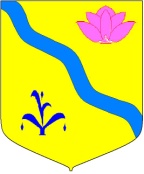 АДМИНИСТРАЦИЯ  Кировского  муниципального района   проект  ПОСТАНОВЛЕНИЯ Об утверждении Положения о пунктах временного размещения населения на территории Кировского муниципального района при угрозе и возникновении чрезвычайных ситуаций Руководствуясь Федеральными законами от 06.10.2003 № 131-ФЗ «Об общих принципах организации местного самоуправления в Российской Федерации», от 12.02.1998 № 28-ФЗ «О гражданской обороне», от 21.12.1994 № 68-ФЗ «О защите населения и территорий от чрезвычайных ситуаций природного и техногенного характера», В соответствии со статьёй 24 Устава Кировского муниципального района, принятого решением Думы Кировского муниципального района от от  08.07.2005 г. № 126 (в действующей редакции № 154-НПА от 01.02.2024 года) , в целях оперативного реагирования на возможные последствия чрезвычайных ситуаций природного и техногенного характера, первоочередного обеспечения пострадавшего населения, эвакуированного из зон чрезвычайных ситуаций, администрация Кировского муниципального района,                                                                  ПОСТАНОВЛЯЕТ:1.	Утвердить Положение о пунктах временного размещения населения на территории Кировского муниципального района при угрозе и возникновении чрезвычайных ситуаций (согласно приложения № 1 ).2.	Руководителями пунктов временного размещения на территории Кировского муниципального района при угрозе и возникновении чрезвычайных ситуаций назначить руководителей организаций (учреждений), на базе которых создаются пункты временного размещения.3.  Руководителям организаций независимо от их организационно-правовых форм и форм собственности привести документацию пунктов временного размещения на территории Кировского муниципального района при угрозе и возникновении чрезвычайных ситуаций в соответствии с Положением, утвержденным настоящим постановлением.                   4.     Контроль за исполнением настоящего постановления возложить на первого заместителя главы администрации Кировского муниципального района Е.В. Михайленко. Глава Кировского муниципального района-глава администрации Кировского муниципального района                                                                                И. И. ВотяковПОЛОЖЕНИЕо пунктах временного размещения населения на территории Кировского муниципального района при угрозе и возникновении чрезвычайных ситуаций1.	ОБЩИЕ ПОЛОЖЕНИЯ1.1.	Настоящее Положение о пунктах временного размещения населения на территории Кировского муниципального района при угрозе и возникновении чрезвычайных ситуаций (далее - Положение) разработано в соответствии с требованиями Федеральных законов от 12.02.1998 № 28-ФЗ «О гражданской обороне», от 21.12.1994 № 68-ФЗ «О защите населения и территорий от чрезвычайных ситуаций природного и техногенного характера», в целях определения порядка организации временного размещения (отселения) населения, попадающего в зоны чрезвычайных ситуаций природного и техногенного характера, возникших на территории Кировского муниципального района, а также определения порядка оказания медицинской помощи, обеспечения и поддержания общественного порядка в чрезвычайных ситуациях.1.2.	Настоящее Положение определяет основные задачи, порядок организации и функционирования пунктов временного размещения на территории Кировского муниципального района при размещении населения, вывезенного (выведенного) из зон возможных опасностей на территории Кировского муниципального района .1.3.	Пункты временного размещения на территории Кировского муниципального района заблаговременно создаются на базе  общественных зданий и сооружений (капитальных строений) организаций независимо от их организационно-правовых форм и форм собственности (далее - организаций), определенных нормативно-правовыми актами администрации Кировского муниципального района и являются подчиненными органами эвакуационной комиссии Кировского муниципального района.Пункты временного размещения создаются на территории Кировского муниципального района в целях обеспечения и проведения мероприятий по временному размещению (отселению) населения при угрозе или возникновении чрезвычайных ситуаций природного, техногенного характера и разворачиваются по распоряжению администрации Кировского муниципального района.1.4.	Основные сокращения и понятия, используемые в настоящем Положении:1)	гражданская оборона (далее - ГО);2)	комиссия по предупреждению и ликвидации чрезвычайных ситуаций и обеспечению пожарной безопасности Кировского муниципального района (далее - КЧС и ПБ);3)	органы, уполномоченные на решение задач в области гражданской обороны, чрезвычайным ситуациям и пожарной безопасности (далее - органы ГО и ЧС);4)	пункты временного размещения (далее - ПВР);5)	эвакуационная комиссия Кировского муниципального района (далее – ЭК района).2.	ОСНОВНЫЕ ЗАДАЧИ ПВРОсновными задачами ПВР являются:2.1.	В режиме повседневной деятельности:1)	планирование мероприятий и подготовка к действиям по организованному приему населения из зон чрезвычайных ситуаций (возможных чрезвычайных ситуаций);2)	разработка необходимой документации;3)	заблаговременная подготовка помещений, инвентаря, средств связи и т.д.;4)	обучение администрации ПВР по приему, учету и размещению пострадавшего населения;5)	практическая отработка вопросов оповещения, сбора и функционирования администрации ПВР в ходе учений и тренировок;6)	участие в учениях, тренировках, и проверках, проводимых территориальными органами МЧС России, органами, уполномоченными решать задачи ГО и по предупреждению и ликвидации чрезвычайных ситуаций.2.2.	В режиме чрезвычайной ситуации:1)	полное развертывание ПВР, подготовка к приему и размещению населения;2)	организация учета прибывающего населения и его размещение;3)	установление связи с эвакуационной комиссией, КЧС и ОПБ Кировского муниципального района, органами уполномоченными на решение вопросов в области гражданской обороны и защиты от чрезвычайных ситуаций, а также с организациями, участвующими в жизнеобеспечении эвакуированного населения;4)	организация первоочередного жизнеобеспечения населения;5)	информирование людей, прибывающих на ПВР, об обстановке;6)	подготовка пострадавшего населения к отправке в пункты длительного проживания (при продолжительном периоде восстановительных работ);7)	представление донесений, докладов о ходе приема и размещения населения в ЭК района и КЧС и ПБ Кировского муниципального района.3.	ПОРЯДОК ОПРЕДЕЛЕНИЯ ШТАТА (СТРУКТУРЫ) АДМИНИСТРАЦИИ ПВР3.1.	Штат (структура) администрации ПВР представлена в Приложении № 1 к настоящему Положению и состоит из следующих лиц (подразделений, групп):В случае размещения в ПВР от 20 до 50 человек штат (структура) администрации ПВР может быть увеличен, в том числе могут быть введены: комендантская служба, вещевая служба, автотехническая служба, служба связи, инженерная служба, служба паспортного режима, коммунально-эксплуатационная служба.3.2.	Начальником ПВР и его заместителем назначаются руководители организаций, на базе которых создается ПВР. Остальной состав назначается руководителем организации, на базе которой развертывается ПВР. Личный состав ПВР должен четко знать свои функциональные обязанности и добросовестно их выполнять.3.3.	Все лица, входящие в состав администрации ПВР, должны пройти теоретическую подготовку и практически тренироваться в объеме программы подготовки эвакуационных органов муниципального района.3.4.	Для функционирования ПВР выделяются силы и средства:1)	от ОП № 17 МО МВД России «Лесозаводский» - 2 - 3 сотрудника и транспортное средство с громкоговорящей связью;2)	от медицинских учреждений для организации медпункта в ПВР - 2 - 3 специалиста, относящихся к врачам и среднему медицинскому персоналу КГБУЗ «Кировская ЦРБ»;3)	от отраслевых (функциональных) органов и структурных подразделений администрации Кировского муниципального района – один представитель, а также средства и персонал для организации пункта питания и обеспечения пострадавшего населения предметами первой необходимости.Указанные силы и средства выделяются согласно планам (расчетам) соответствующих организаций, участвующих в обеспечении мероприятий по жизнеобеспечению населения.4.	ОРГАНИЗАЦИЯ РАБОТЫ ПВР4.1.	Руководители организаций, на базе которых развертываются ПВР, организовывают разработку документов, подготовку материально-технического обеспечения, необходимого для функционирования ПВР, практическое обучение администрации ПВР и несут персональную ответственность за готовность ПВР к использованию по предназначению.4.2.	Основным документом, регламентирующим работу ПВР, является настоящее Положение.В своей деятельности администрация ПВР подчиняется КЧС и ОПБ и взаимодействует с ЭК администрации района.4.3.	В случае необходимости функционирование организаций, на базе которых развертываются ПВР, приостанавливается по решению КЧС и ОПБ до завершения мероприятий по устранению поражающего воздействия источника чрезвычайной ситуации.4.4.	В целях организации работы ПВР его администрацией ПВР разрабатываются следующие документы:1)	штатно-должностной список администрации ПВР;2)	календарный план действий администрации ПВР по форме, установленной настоящим Положением (Приложение № 2 к Положению);3)	схема оповещения и сбора администрации ПВР по форме, установленной настоящим Положением (Приложение № 3 к Положению);4)	схема связи и управления ПВР по форме, установленной настоящим Положением (Приложение № 4 к Положению);5)	журнал регистрации размещаемого в ПВР населения по форме, установленной настоящим Положением (Приложение № 5 к Положению);6)	журнал полученных и отданных распоряжений, донесений и докладов ПВР по форме, установленной настоящим Положением (Приложение № 6 к Положению);7)	анкета качества условий пребывания в ПВР по форме, установленной настоящим Положением (Приложение № 7 к Положению);8)	план размещения эвакуируемого населения в ПВР, в табличной либо графической форме;9)	правила внутреннего распорядка ПВР.4.5.	ПВР развертывают в мирное время по решению КЧС и ОПБ, в военное время по распоряжению (указанию) начальника ГО - главы Кировского муниципального района.4.6.	После получения решения (распоряжения) на развертывание ПВР, начальник ПВР организует оповещение и сбор членов администрации ПВР, приведение личного состава и помещений ПВР в готовность к приему и размещению эвакуируемого населения.4.7.	Размещение эвакуируемого населения осуществляется в помещениях организации, развертывающей ПВР, с использованием ее материально-технических средств и оборудования.4.8.	Для размещения медицинского пункта начальник ПВР предусматривает отдельное помещения.4.9.	Продовольственное обеспечение размещенного в ПВР эвакуируемого населения осуществляется посменно в столовых или через пищеблок ПВР (при их наличии).4.10.	Питание эвакуируемого населения, размещенного в ПВР, не имеющих столовых и пищеблоков, осуществляется организациями общественного питания, определенными в результате отбора возможных поставщиков, проведенного в соответствии с Федеральным законом Российской Федерации от 05.04.2014 № 44-ФЗ «О контрактной системе в сфере закупок товаров, работ, услуг для обеспечения государственных и муниципальных нужд».4.11.	Все вопросы по жизнеобеспечению размещенного в ПВР эвакуируемого населения начальник ПВР решает с КЧС и ОПБ.4.12.	Расходы на проведение мероприятий по временному размещению пострадавшего населения и его первоочередному жизнеобеспечению, в том числе на использование запасов материально-технических, продовольственных, медицинских и иных средств, осуществляются в порядке, определяемом Правительством Российской Федерации .4.13.	При принятии решения о развертывании ПВР и размещении в них эвакуируемого населения учитывается следующая очередность:1)	в первую очередь развертыванию подлежат ПВР оборудованные пунктами питания (столовыми и пищеблоками), созданные на базе организаций, не являющихся одновременно сборными эвакуационными пунктами;2)	во вторую очередь развертыванию подлежат ПВР на базе организаций не оборудованные пунктами питания;Данная очередность может быть изменена с учетом мест нахождения зон возможных опасностей и количества эвакуируемого населения, требующего размещения в ПВР.5.	ДОКУМЕНТЫ И ТЕХНИЧЕСКОЕ ОСНАЩЕНИЕ ПВР5.1.	Кабинет начальника ПВР включает в себя:1)	рабочий стол, стул, телефон;2)	функциональные обязанности начальника ПВР;3)	договор на оказание услуг временного размещения населения, пострадавшего в чрезвычайных ситуациях;4)	схему оповещения личного состава ПВР;5)	список личного состава ПВР;6)	схему размещения элементов ПВР;7)	удостоверение начальника ПВР по форме, установленной настоящим Положением (Приложение № 8 к настоящему Положению);8)	функциональные обязанности администрации ПВР;9)	телефонный справочник.5.2.	Кабинет заместителя начальника ПВР включает в себя:1)	рабочий стол, стул, телефон, телефонный справочник;2)	карту Кировского муниципального района;3)	рабочие документы начальника ПВР;4)	чистую бумагу, авторучку, нарукавную повязку или бейджи, папку для документов.5.3.	Кабинет группы общественного порядка включает в себя:1)	рабочий стол, стул, телефон, телефонный справочник;2)	приказ о назначении администрации ПВР;3)	штатно-должностной список ПВР;4)	схему оповещения и сбора администрации ПВР;5)	основные данные по количеству эвакуируемого населения;6)	график дежурств ответственных лиц группы охраны общественного порядка;7)	чистую бумагу, авторучку, нарукавную повязку или бейджи, папку для документов.6.4.	Стол справок включает в себя:1)	журнал полученных и отданных распоряжений, донесений и докладов ПВР;2)	телефонный справочник;3)	журнал отзывов и предложений размещаемого в ПВР населения;4)	список размещенного в ПВР населения;5)	план расположения помещений ПВР;6)	список выбывшего из ПВР населения с направлением выбытия;7)	чистую бумагу, авторучку, нарукавную повязку или бейджи, папку для документов.6.5.	Группа встречи, приема, регистрации и размещения включает в себя:1)	столы, стулья для регистраторов и учетчиков;2)	штатно-должностной список ПВР;3)	журнал регистрации размещенного в ПВР населения;4)	обязанности руководителя группы регистрации и учета;5)	поименный список эвакуируемого населения, количество;6)	нарукавные повязки или бейджи для всех членов группы, папку для хранения учетных документов, чистая бумага.6.6.	Комната матери и ребенка, медицинский пункт и пункт питания должны соответствовать санитарно-гигиеническим требованиям, требованиям СНиПов и ГОСТов, а также требованиям нормативных правовых документов, утвержденных Правительством Российской Федерации.7.	СОДЕРЖАНИЕ ПОМЕЩЕНИЙ И ТЕРРИТОРИЙ В ПВР7.1.	Все здания, помещения и участки территории должны всегда содержаться в чистоте и порядке. Каждый руководитель ПВР отвечает за правильное использование зданий и помещений, за сохранность мебели, инвентаря и оборудования. Комнаты должны быть пронумерованы, на наружной стороне входной двери каждой комнаты вывешивается табличка с указанием номера комнаты и ее назначения, а внутри каждой комнаты - опись находящегося в ней имущества.7.2.	Комната бытового обслуживания оборудуется столами для глажения, зеркалами и обеспечивается стульями, табуретами, необходимым количеством утюгов и инструментом для производства текущего ремонта одежды, ремонтными материалами и принадлежностями.7.3.	В помещениях ПВР на видном месте должны быть вывешены на информационных стендах распорядок дня, регламент работы, схема размещения, опись имущества, другие необходимые инструкции и журнал отзывов и предложений размещаемого в ПВР населения. Также могут быть установлены телевизоры, радиоаппаратура, холодильники и другая бытовая техника.7.4.	Все помещения обеспечиваются достаточным количеством урн для мусора. У наружных входов в помещения должны быть приспособления для очистки обуви от грязи и урны для мусора.7.5.	Организация ежедневной уборки помещений ПВР и поддержание чистоты в них возлагаются на руководителя ПВР.7.6.	Проветривание помещений в ПВР производится дежурными перед сном и после сна.7.7.	На летний период окна помещений ПВР оборудуются мелкоячеистыми сетками для защиты от насекомых.7.8.	Имеющиеся вентиляционные устройства должны содержаться в исправном состоянии. Принудительная вентиляция приводится в действие согласно инструкции.7.9.	При отсутствии водопровода в отапливаемых помещениях устанавливаются наливные умывальники, вода в них должна быть круглосуточно. Перед наполнением умывальников свежей водой оставшаяся вода сливается, умывальники очищаются, грязная вода выносится и выливается в отведенные для этого места.7.10.	Для чистки одежды отводятся отдельные, специально оборудованные помещения или места.7.11.	Курение в зданиях и помещениях ПВР запрещается.7.12.	Туалеты должны содержаться в чистоте, ежедневно дезинфицироваться, иметь хорошую вентиляцию и освещение. Инвентарь для их уборки хранится в специально отведенном для этого месте (шкафу). Наблюдение за содержанием туалетов возлагается на руководителя ПВР и дежурных.8.	ФУНКЦИОНАЛЬНЫЕ ОБЯЗАННОСТИ ДОЛЖНОСТНЫХ ЛИЦ ПВР8.1.	Начальник ПВР отвечает за организацию регистрации, подготовку и прием пострадавшего населения, за организацию работы всей администрации ПВР.8.1.1.	Он является прямым начальником всего личного состава ПВР, несет личную ответственность за организацию, подготовку и прием пострадавшего населения.8.1.2.	Начальник ПВР подчиняется председателю КЧС и ОПБ Кировского муниципального района, руководителю организации, при которой создан ПВР, и работает в контакте с отделом жизнеобеспечения администрации Кировского муниципального района и органом по ГО и ЧС организации.8.1.3.	Начальник ПВР в повседневной деятельности обязан:1)	совершенствовать свои знания по руководящим документам приема и размещения пострадавшего населения;2)	знать количество принимаемого пострадавшего населения;3)	организовывать разработку необходимой документации ПВР;4)	осуществлять контроль над укомплектованностью штата администрации ПВР;5)	организовывать обучение и инструктаж сотрудников администрации ПВР по приему, учету и размещению пострадавшего населения в чрезвычайной ситуации;6)	разрабатывать и доводить порядок оповещения сотрудников администрации ПВР;7)	распределять обязанности между сотрудниками администрации ПВР, организовывать их тренировку и готовить их к выполнению своих обязанностей при угрозе и с объявлением чрезвычайной ситуации;8)	участвовать в учениях, тренировках и проверках, проводимых органами местного самоуправления Кировского муниципального района, органами по ГО и ЧС;9)	поддерживать связь с КЧС и ОПБ.8.1.4.	Начальник ПВР при возникновении чрезвычайной ситуации обязан:1)	установить связь с КЧС и ОПБ и с организациями, участвующими в жизнеобеспечении населения;2)	организовывать полное развертывание ПВР и подготовку к приему и размещению людей;3)	организовывать учет прибывающего населения и его размещение;4)	контролировать ведение документации ПВР;5)	организовывать жизнеобеспечение эвакуируемого населения, вести мониторинг его качества;6)	организовывать поддержание в ПВР общественного порядка, в том числе отбирать у эвакуируемого населения обязательство по несоблюдению установленных правил размещения в ПВР граждан, пострадавших в чрезвычайной ситуации по форме, установленной настоящим Положением (Приложение № 9 к настоящему Положению);7)	организовывать информирование пострадавшего населения об обстановке;8)	своевременно представлять донесения о ходе приема и размещения населения в ЭК администрации района;9)	организовывать подготовку пострадавшего населения к отправке в пункты длительного проживания.8.2.	Заместитель начальника ПВР отвечает:1)	за разработку документации, обеспечение ПВР необходимыми оборудованием и имуществом, подготовку администрации ПВР и практическое проведение приема пострадавшего населения;2)	за развертывание ПВР и работу группы охраны общественного порядка, комнаты матери и ребенка и медицинского пункта.8.2.1.	Заместитель начальника ПВР подчиняется начальнику ПВР и в отсутствие начальника ПВР выполняет его обязанности.8.2.2.	Заместитель начальника ПВР в повседневной деятельности обязан:1)	знать руководящие документы по организации приема и размещения пострадавшего населения;2)	изучить порядок развертывания ПВР;3)	организовать разработку документации ПВР;4)	организовать подготовку личного состава;5)	организовать подготовку необходимого оборудования и имущества;6)	заблаговременно готовить помещения, инвентарь и средства связи;7)	проводить практическую отработку вопросов оповещения, сбора и функционирования администрации ПВР;8)	участвовать в учениях, тренировках и проверках, проводимых органами по ГО и ЧС.8.2.3.	Заместитель начальника ПВР при возникновении чрезвычайной ситуации обязан:1)	организовывать оповещение и сбор членов ПВР с началом мероприятий по размещению пострадавшего населения;2)	в установленный срок привести в готовность к приему и размещению пострадавшего населения личный состав, помещение, связь и оборудование ПВР;3)	провести полное развертывание ПВР и подготовку к приему и размещению населения;4)	поддерживать связь с организациями, выделяющими транспорт для ПВР;5)	руководить работой группы охраны общественного порядка, комнаты матери и ребенка и медицинского пункта;6)	организовывать обеспечение пострадавшего населения водой и оказание медицинской помощи;7)	представлять сведения о ходе приема пострадавшего населения.8.3.	Начальник медицинского пункта отвечает:1)	за своевременное оказание медицинской помощи заболевшим пострадавшим и госпитализацию нуждающихся в медицинскую организацию;2)	за контроль санитарного состояния помещений ПВР и прилегающей территории.8.3.1.	Начальник медицинского пункта подчиняется начальнику ПВР и является прямым начальником личного состава медпункта.8.3.2.	Начальник медицинского пункта в режиме чрезвычайной ситуации обязан:1)	оказывать первую медицинскую помощь заболевшим пострадавшим;2)	госпитализировать нуждающихся в ближайшую медицинскую организацию;3)	контролировать санитарное состояние помещений и территории ПВР;4)	участвовать в разработке режима питания и составлении раскладок продуктов;5)	осуществлять систематический медицинский контроль над качеством питания личного состава и доброкачественностью воды;6)	контролировать качество продовольствия на продовольственном складе ПВР и в пункте приема пищи, а также качество приготовленной пищи.8.4.	Старший стола справок отвечает за своевременное предоставление информации по всем вопросам работы ПВР обратившимся за справками пострадавшим.845.1.	Старший стола справок подчиняется заместителю начальника ПВР и является прямым начальником сотрудников стола справок.8.4.2.	Старший стола справок в режиме повседневной деятельности обязан:1)	иметь адреса и номера телефонов КЧС и ОПБ, ближайших ПВР, организаций, которые выделяют транспорт;2)	знать порядок установления связи с руководителями этих организаций;3)	подготовить справочные документы.8.4.3.	Старший стола справок в режиме чрезвычайной ситуации обязан давать справки пострадавшему населению о нахождении пунктов питания, медицинских организаций, отделений связи и сберкасс, о порядке работы бытовых организаций и их местонахождении, а также справки по всем вопросам, связанным с размещением населения в данном ПВР.8.5.	Психолог отвечает за психологическое обеспечение пострадавших при чрезвычайной ситуации. Психолог обязан в режиме чрезвычайной ситуации оказывать экстренную психологическую помощь пострадавшим в результате чрезвычайной ситуации, а также проводить мероприятия по реабилитации пострадавших при чрезвычайной ситуации.8.6.	Начальник группы охраны общественного порядка отвечает за поддержание общественного порядка на территории ПВР, организованный выход пострадавших на посадку в транспорт или к исходным пунктам маршрутов пешей эвакуации.8.6.1.	Начальник группы охраны общественного порядка подчиняется заместителю начальника ПВР и является прямым начальником личного состава группы.8.6.2.	Начальник группы охраны общественного порядка в повседневной деятельности обязан:1)	организовывать подготовку личного состава группы;2)	участвовать в учениях, тренировках и проверках, проводимых органами по ГО и ЧС. 8.6.3.	Начальник группы охраны общественного порядка при возникновении чрезвычайной ситуации обязан:1)	обеспечивать безопасность граждан и поддержание общественного порядка на территории ПВР;2)	обеспечить организованный выход пострадавшего населения к местам временного размещения.8.7.	Обязанности начальника группы встречи, приема, регистрации и размещения.8.7.1.	Начальник группы встречи, приема, регистрации и размещения назначается приказом начальника ПВР, на которого возложено развертывание ПВР, и подчиняется начальнику ПВР и его заместителю.8.7.2.	Начальник группы встречи, приема, регистрации и размещения отвечает за ведение персонального учета, регистрацию и размещение эвакуируемого населения, за обобщение, анализ и представление сведений о прибытии и размещении эвакуируемого населения, за представление докладов в КЧС и ОПБ района.8.7.3.	Начальник группы встречи, приема, регистрации и размещения подчиняется начальнику и заместителю начальника ПВР и является прямым начальником личного состава группы.8.7.4.	Начальник группы встречи, приема, регистрации и размещения руководит работой регистраторов и учетчиков и отвечает за работу подчиненных и учетно-отчетную документацию (журналы, бланки и т.д.)8.7.5.	Начальник группы встречи, приема, регистрации и размещения в повседневной деятельности обязан:1)	знать руководящие документы по организации приема и размещения пострадавшего населения;2)	организовывать подготовку личного состава группы;3)	разработать необходимую документацию группы по учету и размещению прибывшего пострадавшего населения;4)	изучить порядок прибытия на ПВР пострадавшего населения и порядок его размещения;5)	проинструктировать учетчиков, регистраторов о порядке работы с эвакуируемым населением и организовать их работу;6)	информировать начальника ПВР о ходе регистрации эвакуируемого населения;7)	получить задачу и ознакомиться с обстановкой;8)	своевременно готовить необходимые сведения по учету и отчетности для представления в ЭК администрации района;9)	при регистрации прибывающих на ПВР, требовать от них документы, удостоверяющие личность (паспорт, удостоверение водителя и др.);10)	участвовать в учениях, тренировках и проверках, проводимых органами по ГО и ЧС.8.7.6.	Начальник группы встречи, приема, регистрации и размещения при возникновении чрезвычайной ситуации обязан:1)	подготовить рабочие места группы и доложить о готовности группы к приему населения, выводимого из зон возможных чрезвычайных ситуаций;2)	распределять обязанности между членами группы;3)	организовывать учет, регистрацию и размещение пострадавшего населения;4)	доводить своевременно информацию обо всех изменениях в обстановке до пострадавшего населения;5)	докладывать начальнику ПВР о ходе приема и размещения прибывшего пострадавшего населения;6)	передавать в стол справок списки размещенного в ПВР населения, а также списки выбывшего из ПВР населения с направлением выбытия;7)	составлять списки пострадавшего населения для начальников и старших колонн при отправке их в пункты длительного проживания.8.8.	Обязанности дежурного комнаты матери и ребенка.8.8.1.	Дежурный комнаты матери и ребенка назначается начальником ПВР, на которого возложено развертывание ПВР, и подчиняется начальнику ПВР и его заместителю. 8.8.2.	Дежурный комнаты матери и ребенка обязан:1)	прибыть на пункт временного размещения;2)	получить задачу от начальника ПВР по развертыванию комнаты матери и ребенка;3)	организовывать работу комнаты матери и ребенка в течение всего периода работы ПВР, следить за порядком в детской комнате;4)	организовывать прием, регистрацию и отправку специальным транспортом беременных женщин и женщин с малолетними детьми после получения ими ордера на подселение;5)	после окончания работы ПВР имущество и инвентарь комнаты убрать в закрываемое помещение и доложить начальнику ПВР.9.	ОРГАНИЗАЦИЯ ПИТАНИЯ В ПВР9.1.	Питание является важным фактором для сохранения и поддержания укрепления здоровья населения, пребывающего в ПВР.9.2.	Режим питания населения определяет количество приемов пищи в течение суток, соблюдение физиологически обоснованных промежутков времени между ними, целесообразное распределение продуктов по приемам пищи, положенных по нормам продовольственных пайков в течение дня, а также прием пищи в строго установленное распорядком дня время.9.3.	Разработка режима питания населения возлагается на начальника ПВР, его заместителя и медицинскую службу.9.4.	Для населения, пребывающего в ПВР, в зависимости от возраста и норм продовольственных пайков устанавливается трех- или четырехразовое питание.9.5.	Трехразовое питание (завтрак, обед и ужин) организуется в ПВР, где преобладает взрослое население (старше 18 лет).9.6.	Часы приема пищи населением определяются начальником ПВР.9.7.	Для лиц младше 18 лет организуется четырехразовое питание за счет продуктов суточной нормы: завтрак, обед, полдник и ужин.9.8.	Контроль над состоянием питания населения ПВР осуществляется начальником ПВР, его заместителем, начальниками медицинской и продовольственной служб.9.9.	Контроль над организацией и состоянием питания населения осуществляется также комиссиями и должностными лицами органов местного самоуправления, органов государственной власти субъекта Российской Федерации, федеральных органов исполнительной власти при проведении проверок.10.	ТРЕБОВАНИЯ ПОЖАРНОЙ БЕЗОПАСНОСТИ В ПВР10.1.	До заселения пострадавших руководитель организации, на базе которой развертывается ПВР, начальник ПВР должен организовать проверку состояния подъездов и проездов к зданиям и пожарным водоисточникам, путей эвакуации, систем противопожарного водоснабжения, автоматических средств пожаротушения и сигнализации, систем противодымной защиты и оповещения людей о пожаре, средств связи и первичных средств пожаротушения объекта, при выявлении недостатков принять меры по приведению их в работоспособное состояние и устранению нарушений требований пожарной безопасности.10.2.	Начальник ПВР имеет право установить дополнительные меры пожарной безопасности, не отраженные в настоящем Положении, исходя из складывающейся обстановки.10.3.	Руководитель организации, на базе которой развертывается ПВР, начальник ПВР должен установить и обеспечить соблюдение на территории, в зданиях и помещениях объекта противопожарный режим с учетом требований настоящего раздела. При необходимости внести дополнения и изменения в действующие инструкции о мерах пожарной безопасности.10.4.	Руководитель организации, на базе которой развертывается ПВР, начальник ПВР должен обеспечить проведение дополнительного противопожарного инструктажа рабочих и служащих действующих объектов.10.5.	Начальник ПВР должен организовать изучение пострадавшим населением инструкции о мерах пожарной безопасности, определить ответственного за соблюдение требований пожарной безопасности по каждому помещению.10.6.	Все системы и приборы отопления должны соответствовать требованиям нормативных и нормативно-технических документов.10.7.	Использование дополнительных систем и приборов отопления разрешается по согласованию с территориальными органами федерального государственного пожарного надзора.10.8.	Обеспечение зданий и сооружений ручными и передвижными огнетушителями следует осуществлять согласно требований действующих правил.10.9.	При отсутствии или недостатке огнетушителей по согласованию с органами государственного пожарного надзора допускается использовать:1)	ящики с песком, укомплектованные совковой лопатой - для тушения пожаров электроустройств следует применять сухой просеянный песок;2)	бочки с водой, укомплектованные двумя ведрами - для тушения пожаров целлюлозных, текстильных и других аналогичных материалов. Бочка и ведра должны окрашиваться в красный цвет. В зимнее время вместо бочки с водой может быть установлен ящик с песком;3)	полотна из воздухонепроницаемых негорючих тканей, куски толстой шерстяной ткани или брезента - для тушения пожаров путем набрасывания на горящие предметы.10.10.	Глажение, сушка и стирка, а также приготовление пищи должны производиться в отведенных для этих целей помещениях.10.11.	При использовании электрических плиток, керогазов, керосинок и примусов их следует устанавливать на устойчивые основания из негорючих материалов. Заправлять топливом и оставлять керогазы, керосинки и примусы без присмотра в период их работы запрещается.10.12.	Порядок хранения и порядок пользования электроприборов определяется администрацией ПВР.10.13.	На случай аварий или временного выключения электрического освещения по иным причинам у дежурных должны быть резервные источники освещения, места хранения которых определяет руководитель ПВР.10.14.	Размещение в помещениях коек, раскладушек, мебели и т.п. следует осуществлять таким образом, чтобы от каждого спального места обеспечивался свободный выход в эвакуационный проход.10.15.	В помещениях, в которых размещены пострадавшие, запрещается:1)	хранить легковоспламеняющиеся и горючие жидкости;2)	загромождать проходы и выходы;3)	устраивать перегородки;4)	использовать для освещения керосиновые лампы, свечи и коптилки;5)	разжигать печи с помощью легковоспламеняющихся и горючих жидкостей.10.16.	При размещении пострадавшего населения в зальных помещениях использовать горючие материалы для утепления строительных конструкций не допускается.ШТАТ (СТРУКТУРА)АДМИНИСТРАЦИИ ПУНКТА ВРЕМЕННОГО РАЗМЕЩЕНИЯ                 Администрация пункта    временного размещенияСилы и средства обеспечения эвакомероприятийНачальник пункта временного размещения _________________________________(подпись, Ф.И.О., дата)КАЛЕНДАРНЫЙ ПЛАНДЕЙСТВИЙ АДМИНИСТРАЦИИ ПУНКТА ВРЕМЕННОГО РАЗМЕЩЕНИЯНачальник пункта временного размещения _________________________________(подпись, Ф.И.О., дата)СХЕМАОПОВЕЩЕНИЯ И СБОРА АДМИНИСТРАЦИИПУНКТА ВРЕМЕННОГО РАЗМЕЩЕНИЯНачальник пункта временного размещения _________________________________(подпись, Ф.И.О., дата)СХЕМАСВЯЗИ И УПРАВЛЕНИЯ ПУНКТА ВРЕМЕННОГО РАЗМЕЩЕНИЯНачальник пункта временного размещения _________________________________(подпись, Ф.И.О., дата)ЖУРНАЛРЕГИСТРАЦИИ РАЗМЕЩАЕМОГО В ПУНКТЕ ВРЕМЕННОГО РАЗМЕЩЕНИЯ НАСЕЛЕНИЯЖУРНАЛПОЛУЧЕННЫХ И ОТДАННЫХ РАСПОРЯЖЕНИЙ, ДОНЕСЕНИЙ И ДОКЛАДОВ ПУНКТА ВРЕМЕННОГО РАЗМЕЩЕНИЯАНКЕТАКАЧЕСТВА УСЛОВИЙ ПРЕБЫВАНИЯ В ПУНКТЕ ВРЕМЕННОГО РАЗМЕЩЕНИЯ1.	Ф.И.О., количество полных лет2.	Место работы, должность, контактные телефоны3.	Удовлетворены ли Вы условиями пребывания в ПВР (нужное подчеркнуть), если плохо, то напишите, чем именно:Я, ________________________________________________, в соответствии с Федеральным законом от 21.12.1994 № 68-ФЗ «О защите населения и территорий от чрезвычайных ситуаций природного и техногенного характера», со статьей 9 Федерального закона от 27.07.2006 № 152-ФЗ «О персональных данных» даю согласие администрации (органу местного самоуправления) на автоматизированную, а также без использования средств автоматизации обработку персональных данных, связанных с оперативным принятием мер по ликвидации последствий ______ на территории (органа местного самоуправления), а именно совершение действий, предусмотренных пунктом 3 статьи 3 Федерального закона от 27.07.2006 № 152-ФЗ «О персональных данных» (сбор, запись, систематизацию, накопление, хранение, уточнение (обновление, изменение), извлечение, использование, передачу (распространение, предоставление, доступ), обезличивание, блокирование, удаление, уничтожение персональных данных). Настоящее согласие действует со дня его подписания до дня окончания принятия мер по ликвидации последствий чрезвычайной ситуации на территории (органа местного самоуправления).«___» __________ 20__ г.		____________________(подпись, Ф.И.О.)УДОСТОВЕРЕНИЕ НАЧАЛЬНИКА ПВРВыдано _________________________________________________________ в том, что он действительно назначен начальником пункта временного размещения № ____ по приему и размещению эвакуированного населения при возникновении чрезвычайных ситуаций ___________________________________.Председатель КЧС и ПБ _____________________________(подпись, Ф.И.О.)М.П.«___» _____________ 20__ г.ОБЯЗАТЕЛЬСТВОпо соблюдению установленных правил размещения в ПВР граждан, пострадавших в чрезвычайной ситуации1.	Я,____________________________________________________________,(фамилия, имя, отчество)и члены моей семьи: _______________________________________________________(степень родства:фамилия, имя и отчество члена семьи)____________________________________________________________________________________________________________________________________________________в период размещения в ПВР № _______________________, находящемся по адресу: _________________________________________________________________ обязуюсь:1)	соблюдать Правила внутреннего распорядка пункта временного размещения пострадавшего в чрезвычайной ситуации населения (далее - ПВР, пункт) и обязанности граждан, находящемся в нем, установленные его администрацией;2)	предоставлять необходимую информацию и документы должностным лицам администрации ПВР для организации регистрации и учета прибывающих в пункт граждан и ведения адресно-справочной работы;3)	соблюдать в ПВР общественный порядок;4)	бережно относиться к помещениям, имуществу и оборудованию ПВР, поддерживать в здании пункта необходимые санитарные нормы, правила пожарной безопасности; 5)	в случае нанесения мною или членами моей семьи пункту материального ущерба (порча помещений, а также мебели, постельных принадлежностей, имущества,  инвентаря,  оборудования и т.д. ПВР или их хищение) компенсировать его из личных средств;6)	по окончании функционирования ПВР выбыть из пункта в сроки, определенные его администрацией.2.	Я и члены моей семьи ознакомлены с Правилами внутреннего распорядка ПВР населения и обязанностями граждан, находящихся в нем, и предупреждены об ответственности за нарушение указанных правил.3.	Моя контактная информация:сотовый телефон __________________________________________________________рабочий телефон __________________________________________________________телефон и адрес проживания моих родственников ______________________________________________________________________________________________________Дата ____________________                         Подпись _________________              пгт. Кировский  Приложение№1к постановлению администрации Кировского муниципального района от                   г. №                 _Начальник ПВР1 чел.Заместитель начальника ПВР1 чел.Группа встречи, приема, регистрации и размещения1-2 чел.Торговля и питание1-2  чел.Группа охраны общественного порядка2-3 чел.Стол справок1-2 чел.Медпункт2-3 челКабинет психологического обеспечения1 психолог(при необходимости оказания экстренной психологической помощи)Комната матери и ребенка1-2 чел.Приложение № 1к Положению о пунктах временного размещения населения на территории Кировского муниципального районапри угрозе и возникновении чрезвычайных ситуацийФОРМАПриложение № 2к Положению о пунктах временного размещения населения на территории Кировского муниципального районапри угрозе и возникновении чрезвычайных ситуацийФОРМА№ п/пПроводимые мероприятияОтветственныеВремя выполнения, мин., час.Время выполнения, мин., час.Время выполнения, мин., час.Время выполнения, мин., час.Время выполнения, мин., час.Время выполнения, мин., час.Исполнители№ п/пПроводимые мероприятияОтветственные102040123ИсполнителиПри получении сигнала оповещения (распоряжения) на развертываниеПри получении сигнала оповещения (распоряжения) на развертываниеПри получении сигнала оповещения (распоряжения) на развертываниеПри получении сигнала оповещения (распоряжения) на развертываниеПри получении сигнала оповещения (распоряжения) на развертываниеПри получении сигнала оповещения (распоряжения) на развертываниеПри получении сигнала оповещения (распоряжения) на развертываниеПри получении сигнала оповещения (распоряжения) на развертываниеПри получении сигнала оповещения (распоряжения) на развертываниеПри получении сигнала оповещения (распоряжения) на развертывание1Оповещение и сбор администрации ПВРначальник ПВР-2Постановка и уточнение задач ПВРзаместитель начальника ПВР-3Установление связи с рабочими группами КЧС и ОПБзаместитель начальника ПВР-4Занятие группами ПВР рабочих местначальники групп-5Организация охраныначальник группы ООП-6Доклады начальников групп о готовности к работеначальник группы-7Доклад в КЧС и ОПБ о готовности к приему пострадавшего населенияначальник ПВР-При получении распоряжения на прием эвакуационного населенияПри получении распоряжения на прием эвакуационного населенияПри получении распоряжения на прием эвакуационного населенияПри получении распоряжения на прием эвакуационного населенияПри получении распоряжения на прием эвакуационного населенияПри получении распоряжения на прием эвакуационного населенияПри получении распоряжения на прием эвакуационного населенияПри получении распоряжения на прием эвакуационного населенияПри получении распоряжения на прием эвакуационного населенияПри получении распоряжения на прием эвакуационного населения1Встреча и размещение работников медицинских учрежденийзаместитель начальника ПВР-2Выставление регулировщиков движенияОП № 17 МО МВД России «Лесозаводский»-3Организация охраны внутри ПВРначальник группы ООП-4Прием пострадавшего населения, учет и размещение в комнатах отдыханачальники групп-5Организация медицинского обслуживанияначальник медпункта-6Организация досуга детейдежурный комнаты матери и ребенка-7Организация питания пострадавшего населенияпредприятия торговли и питания-Приложение № 3к Положению о пунктах временного размещения населения на территории Кировского муниципального районапри угрозе и возникновении чрезвычайных ситуацийФОРМАПредседатель КЧС и ОПБ Кировского МРтел. 21-4-75Председатель КЧС и ОПБ Кировского МРтел. 21-4-75Глава Кировского МРтел. 21-4-75Глава Кировского МРтел. 21-4-75Глава Кировского МРтел. 21-4-75Глава Кировского МРтел. 21-4-75Глава Кировского МРтел. 21-4-75Председатель эвакуационной комиссии Кировского МР тел. 21-1-78Председатель эвакуационной комиссии Кировского МР тел. 21-1-78ЕДДС Кировского муниципального районател. 22-8-73ЕДДС Кировского муниципального районател. 22-8-73ЕДДС Кировского муниципального районател. 22-8-73ЕДДС Кировского муниципального районател. 22-8-73ЕДДС Кировского муниципального районател. 22-8-73ЕДДС Кировского муниципального районател. 22-8-73ЕДДС Кировского муниципального районател. 22-8-73ЕДДС Кировского муниципального районател. 22-8-73ЕДДС Кировского муниципального районател. 22-8-73ЕДДС Кировского муниципального районател. 22-8-73ЕДДС Кировского муниципального районател. 22-8-73Заместитель начальника ПВРФ.И.О.; № тел. Заместитель начальника ПВРФ.И.О.; № тел. Заместитель начальника ПВРФ.И.О.; № тел. Заместитель начальника ПВРФ.И.О.; № тел. Заместитель начальника ПВРФ.И.О.; № тел. Начальник ПВРФ.И.О.; № тел.Начальник ПВРФ.И.О.; № тел.Начальник ПВРФ.И.О.; № тел.Начальник ПВРФ.И.О.; № тел.Начальник ПВРФ.И.О.; № тел.Начальник группы встречи, приема, регистрации и размещенияФ.И.О.; № тел.Начальник группы встречи, приема, регистрации и размещенияФ.И.О.; № тел.Начальник группы общественного порядкаФ.И.О.; № тел.Начальник группы общественного порядкаФ.И.О.; № тел.Члены группыФ.И.О.; № тел.Члены группыФ.И.О.; № тел.Начальник стола справокФ.И.О.; № тел.Начальник стола справокФ.И.О.; № тел.Начальник стола справокФ.И.О.; № тел.Начальник стола справокФ.И.О.; № тел.Начальник стола справокФ.И.О.; № тел.Старший комнаты матери и ребенкаФ.И.О.; № тел.Старший комнаты матери и ребенкаФ.И.О.; № тел.Старший комнаты матери и ребенкаФ.И.О.; № тел.Старший комнаты матери и ребенкаФ.И.О.; № тел.Старший комнаты матери и ребенкаФ.И.О.; № тел.Члены группыФ.И.О.; № тел.Члены группыФ.И.О.; № тел.Члены группыФ.И.О.; № тел.Члены группыФ.И.О.; № тел.Члены группыФ.И.О.; № тел.Члены группыФ.И.О.; № тел.Члены группыФ.И.О.; № тел.Члены группыФ.И.О.; № тел.Члены группыФ.И.О.; № тел.Члены группыФ.И.О.; № тел.Приложение №4к Положению о пунктах временного размещения населения на территории Кировского муниципального районапри угрозе и возникновении чрезвычайных ситуацийФОРМАГлава Кировского МРтел. тел. 21-4-75Председатель КЧС и ПБ Кировского МРтел. 21-4-75Единая дежурно – диспетчерская служба Кировского МРтел. 22-8-73Единая дежурно – диспетчерская служба Кировского МРтел. 22-8-73Единая дежурно – диспетчерская служба Кировского МРтел. 22-8-73Начальник пункта временного размещенияФ.И.О.; № тел.Председатель эвакуационной комиссии Кировского МРтел. 21-1-78Приложение № 5к Положению о пунктах временного размещения населения на территории Кировского муниципального районапри угрозе и возникновении чрезвычайных ситуацийФОРМА№ п/пФ.И.О. размещенного в ПВРВозрастДомашний адресМесто работыВремя, час., мин.Время, час., мин.Примечание№ п/пФ.И.О. размещенного в ПВРВозрастДомашний адресМесто работыприб.убыт.Примечание12345678910ИТОГО:ИТОГО:Приложение № 6к Положению о пунктах временного размещения населения на территории Кировского муниципального районапри угрозе и возникновении чрезвычайных ситуацийФОРМАДата и время получения (передачи) информацииОт кого поступило распоряжение (донесение)Краткое содержание (Ф.И.О., объект, N телефона)Кому доведеноФамилия и подпись принявшего (передавшего) распоряжение (донесение)ПримечаниеПриложение № 7к Положению о пунктах временного размещения населения на территории Кировского муниципального районапри угрозе и возникновении чрезвычайных ситуацийФОРМАбытовые условияХорошо/Удовлетворительно/ПлохопитаниеХорошо/Удовлетворительно/Плохомедицинское обеспечениеХорошо/Удовлетворительно/Плохопсихологическое обеспечениеХорошо/Удовлетворительно/Плохоинформационно-правовое обеспечениеХорошо/Удовлетворительно/ПлохоПриложение № 8к Положению о пунктах временного размещения населения на территории Кировского муниципального районапри угрозе и возникновении чрезвычайных ситуацийФОРМАПриложение № 9к Положению о пунктах временного размещения населения на территории Кировского муниципального районапри угрозе и возникновении чрезвычайных ситуацийФОРМА